¨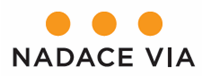 DODATEK Č. 1KE SMLOUVĚ O POSKYTNUTÍ NADAČNÍHO PŘÍSPĚVKUčíslo smlouvy: VS 01/2021Nadace Via Dejvická 306/9 160 00 Praha 6IČ:	67360114tel.:	608 538 083e-mail:	via@nadacevia.cz ředitel organizace: Zdeněk Mihalco číslo účtu:	705705705/0600bankovní spojení:   MONETA Money Bank, a.s.,(jako strana poskytující nadační příspěvek, dále jen Nadace)aNárodní centrum ošetřovatelství a nelékařských zdravotnických oborůVinařská 6603 00 BrnoIČ: 00023850zastoupen/a: Mgr. Michaela Hofštetrová Knotkováčíslo účtu: 197435621/0710název banky: Česká národní banka(jako strana přijímající nadační příspěvek, dále jen příjemce)se dohodli na uzavření tohoto dodatku ke smlouvě:Článek II. PLATNOST SMLOUVY a článek IV. ZÁVAZKY PŘÍJEMCETímto se prodlužuje termín vyčerpání nadačního příspěvku a termín dodání závěrečnézprávy.Termín vyčerpání nadačního příspěvku ve výši 2.120.000,- Kč se prodlužuje do 30.4.2023. Termín dodání závěrečné zprávy se posouvá na 31.5.2023Smlouva se tedy tímto dodatkem mění v článku II. Platnost smlouvy následovně:Příjemce je oprávněn vyčerpat finanční prostředky, které mu byly poskytnuty na základě této smlouvy o poskytnutí nadačního příspěvku nejpozději do 30.4.2023, a to v souladu s podmínkami uvedenými v článku III. této smlouvy.Smlouva se dále tímto dodatkem mění v článku IV. Závazky příjemce, bodě b) následovně:Příjemce se zavazuje Nadaci předložit závěrečnou zprávu o realizaci projektu afinanční vyúčtování v termínu do 31.5.2023.Všechny ostatní body zůstávají beze změny.28/1/2022 | 00:52 PSTBrně	28/1/2022 | 11:15 CETV Praze dne ..................................	V ……..................... dne …….............................................	……................................................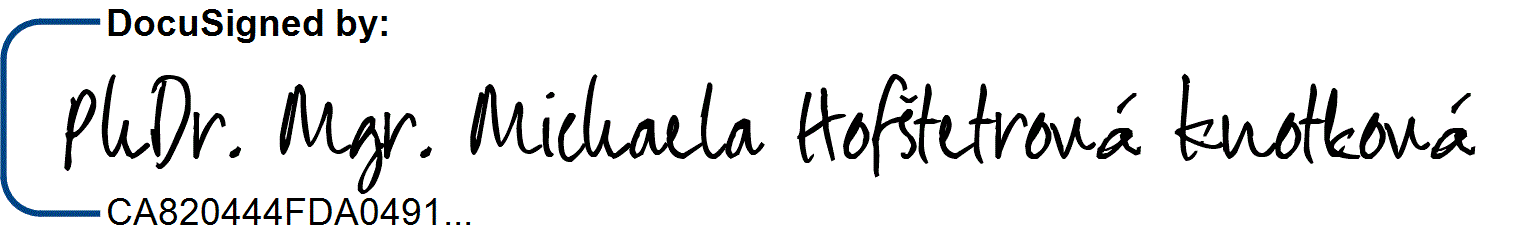 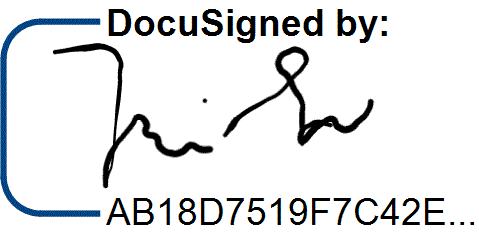 Zdeněk Mihalco	Mgr. Michaela Hofštetrová Knotkovávýkonný ředitel Nadace Via	Národní centrum ošetřovatelství a nelékařských zdravotnických oborů2